ПРОТОКОЛ № 2Чемпионат России 2020 года по футболу среди лиц с заболеванием ЦП  Стадион «Капролактамовец»  г. Дзержинск                                   «25» августа  2020 года.  Начало в 12 часов 00 минут. Освещение Естественное.            Количество зрителей 250 чел.Результат  матча        10-2    в пользу  команды  «Олимпия» (Москва).                                                                   Первой половины 5-0    в пользу  команды  «Олимпия» (Москва). Серия ударов с 9-ой отметки в пользу команды «нет».                          Официальные   представителиПредупреждения игрокам ( Фамилия, Имя,   номер   игрока,     команда,    время,   причины   ) :Удаления       игроков     (  Фамилия, Имя,    номер    игрока,     команда,     время,     причины  ) :Извещение о подаче протеста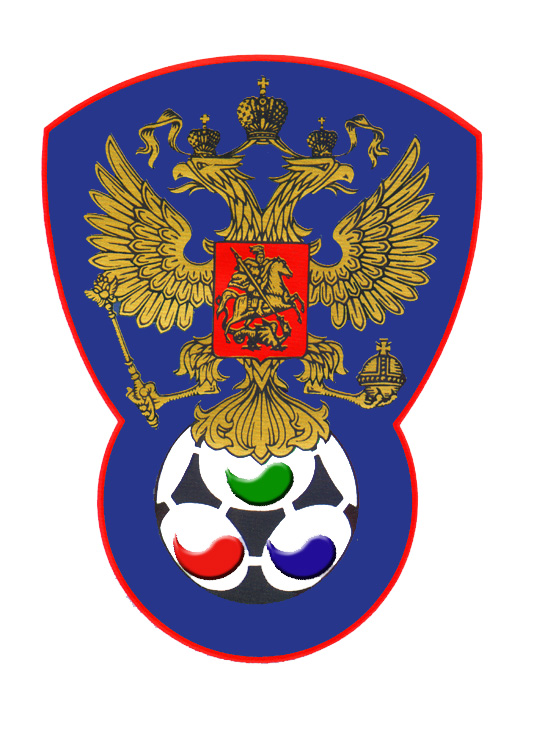 ВСЕРОССИЙСКАЯ ФЕДЕРАЦИЯФУТБОЛА ЛИЦ С ЗАБОЛЕВАНИЕМ ЦП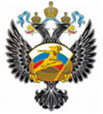 Олимпия (Москва)Сборная Свердловской областиСудейская бригадаФамилия , ИмяКатегорияГородГлавный  судьяФедотов Сергей1ПавловоПомощник № 1Аксенов Дмитрий1ПавловоПомощник № 2 Глазатов Евгений2ДзержинскРезервный судьяЛысенко Павел1Йошкар-ОлаСиниефутболкиЗеленыеСиниегетрыЗеленые№ФамилияИмяКлЗМЗаменыЗамены№ФамилияИмяКлЗМЗаменыЗамены№ФамилияИмяКлЗМ№мин№ФамилияИмяКлЗМ№мин1СмирновОлег11Комолов Владимир25СамотинКирилл23Сабиров Денис118ПотехинИван35КленовКирилл29ВойташукИван236ПлюснинАндрей2174010Воробьев Андрей218МухинРуслан1194411РамоновЭдуард263110ЕлинНикита275014Лебедев Юрий2511ЛебедевЕвгений216ПронинОлег117НосовАртем117НемкинИгорь119ВаулинАлександр1№Фамилия  и  инициалыДолжность№Фамилия  и  инициалыДолжность1Морозов ВикторГл. тренер1Гилимов АлексейГл. тренер22Башаров МаратТренерНетНетНе поступалоГлавный судья_______________(Федотов С.)                  подписьфамилия и инициалыПодпись представителя принимающей команды_______________(Морозов В.И.)                  подписьфамилия и инициалыПодпись представителя команды гостей_______________(Гилимов А.В.)                  подписьфамилия и инициалы